05.03.2021Сообщение о возможном установлении публичного сервитутав отношении земельного участка с кадастровым номером 50:19:0020101:38 под зданием трансформаторной подстанции №4 по адресу: Московская область, Рузский район, рп Тучково, ул. Лебеденко, д 26, строение 3.В соответствии со статьей 39.42 Земельного кодекса Российской Федерации Администрация Рузского городского округа Московской области информирует о возможном установлении публичного сервитута на земельные участки:Цель установления публичного сервитута: размещение объекта электросетевого хозяйства – Здание трансформаторной подстанции №4 по адресу: Московская область, Рузский район, рп Тучково, ул. Лебеденко, д 26, строение 3.Земельный участок в отношении, которого предполагается установить публичный сервитут: - 50:19:0020101:38, местоположение: Московская область, р-н Рузский, рп Тучково, гп Тучково, ул. Советская.Действие публичного сервитута определено в схеме границ сервитута на кадастровом плане территории.  Ознакомиться со схемой границ публичного сервитута на кадастровом плане территории, ходатайством об установлении публичного сервитута и прилагаемыми к нему документами, обосновывающими установление публичного сервитута, возможно с 05.03.2021г. по 05.04.2021г. (кроме выходных и праздничных дней) по адресу: Московская область, Рузский район, г. Руза, ул. Солнцева, д. 11, в холле первого этажа Администрации Рузского городского округа, пригласив сотрудников из каб. 103 (вт.-чт., с 9.00 до 18.00, обеденный перерыв 13.00 – 14.00), тел. 8 (496-27) 50-359, на официальном сайте Администрации Рузского городского округа в информационно-телекоммуникационной сети «Интернет» http://www.ruzaregion.ru в разделе «Документы», а также в газете Рузского городского округа «Красное Знамя». Подать заявления об учете прав на земельный участок, в отношении которого поступило ходатайство об установлении публичного сервитута, возможно в Администрацию Рузского городского округа Московской области.Способ подачи заявления:  - в виде бумажного документа без контакта с работниками через установленный бокс для приема входящей корреспонденции на первом этаже Администрации Рузского городского округа по адресу: Московская область, Рузский район, г. Руза, ул. Солнцева, д. 11; - в виде заявления на электронную почту Администрации Рузского городского округа og.argo@ruzareg.ru. Срок приема заявлений с 05.03.2021г. по 05.04.2021г.Графическое описание местоположения границ публичного сервитута трансформаторной подстанции расположенной по адресу: Московская область, Рузский район, п. Тучково, ул. Лебеденко, дом 26, строение 3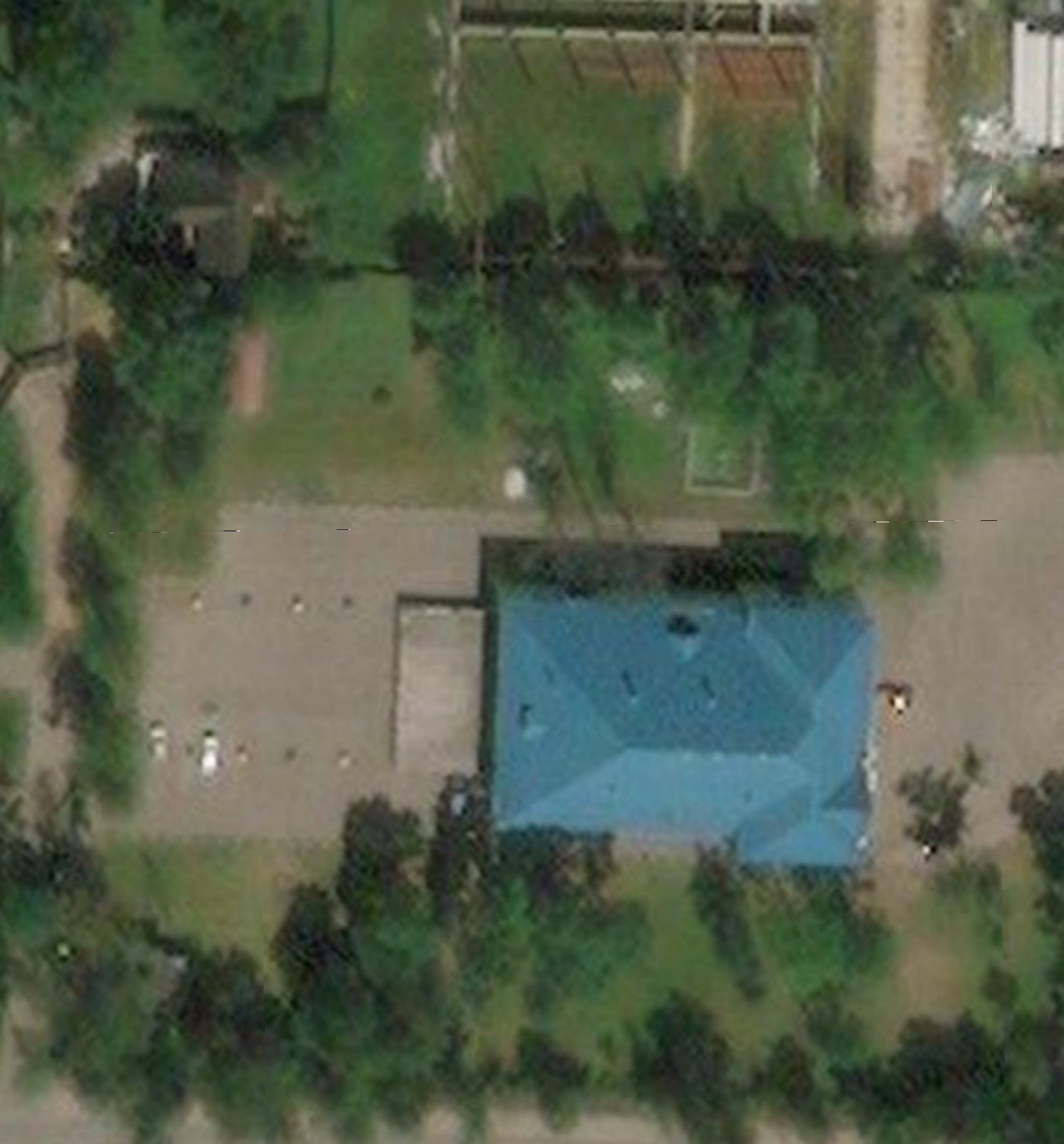 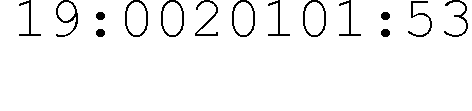 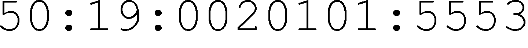 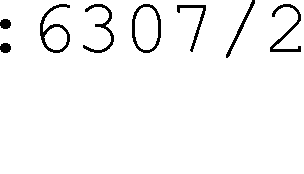 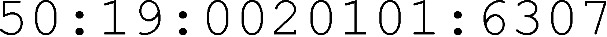 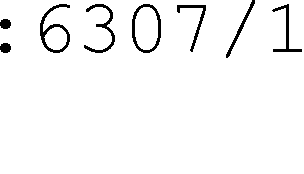 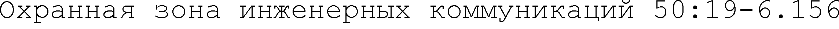 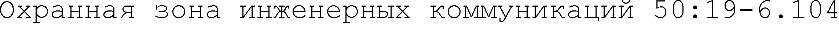 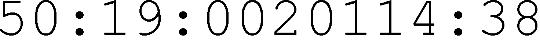 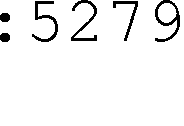 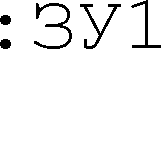 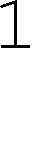 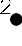 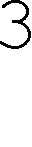 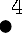 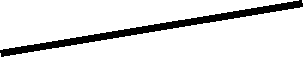 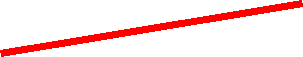 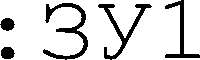 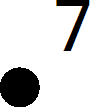 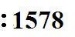 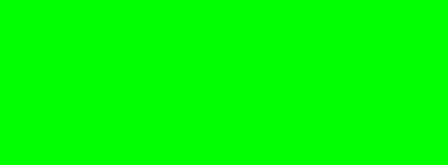 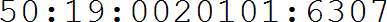 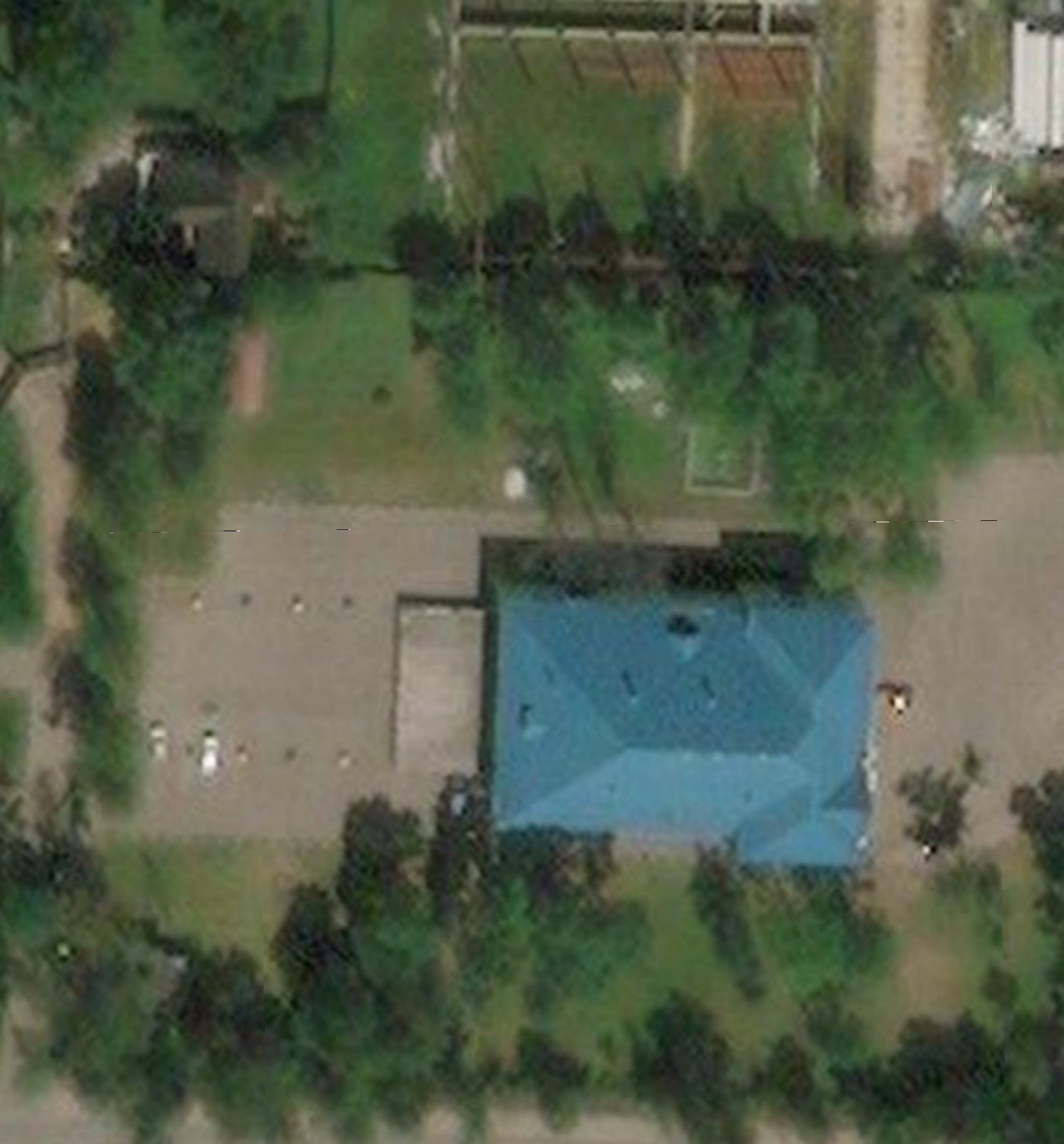 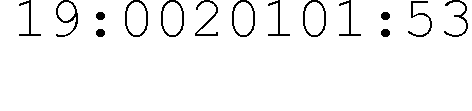 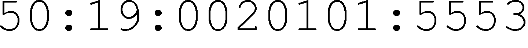 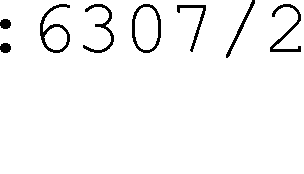 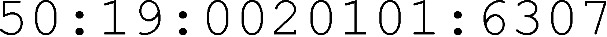 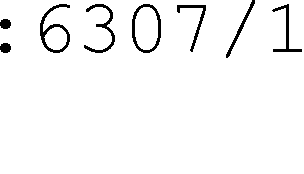 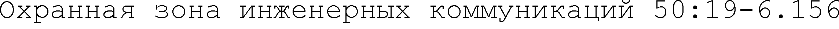 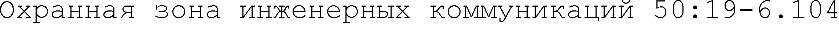 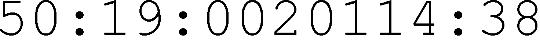 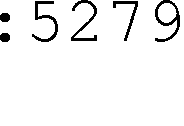 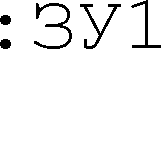 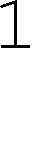 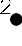 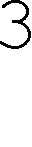 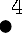 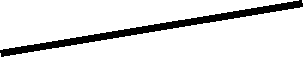 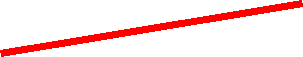 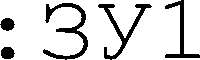 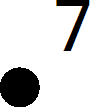 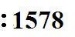 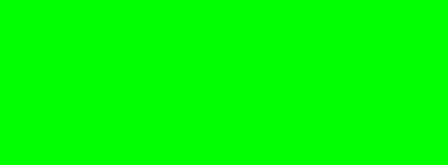 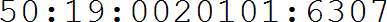 Условные обозначения:Существующая часть границы, имеющиеся в ЕГРН сведения о которой достаточны для определения ее местоположенияВновь образованная часть границы, сведения о которой достаточны для определения ее местоположенияобразуемый земельный участоксуществующая характерная точка границы, сведения о которой позволяют однозначно определить ее положение на местностикадастровый номер уточняемого земельного участкаграница ЗОУИТкадастровый номер земельного участка по сведениям ЕГРНГрафическое описание местоположения границ публичного сервитутаГрафическое описание местоположения границ публичного сервитутаГрафическое описание местоположения границ публичного сервитутаГрафическое описание местоположения границ публичного сервитутаГрафическое описание местоположения границ публичного сервитутаГрафическое описание местоположения границ публичного сервитутатрансформаторной подстанции, расположенной по адресу: Московская область, Рузский район, п.Тучково, ул. Лебеденко, дом 26, строение 3трансформаторной подстанции, расположенной по адресу: Московская область, Рузский район, п.Тучково, ул. Лебеденко, дом 26, строение 3трансформаторной подстанции, расположенной по адресу: Московская область, Рузский район, п.Тучково, ул. Лебеденко, дом 26, строение 3трансформаторной подстанции, расположенной по адресу: Московская область, Рузский район, п.Тучково, ул. Лебеденко, дом 26, строение 3трансформаторной подстанции, расположенной по адресу: Московская область, Рузский район, п.Тучково, ул. Лебеденко, дом 26, строение 3трансформаторной подстанции, расположенной по адресу: Московская область, Рузский район, п.Тучково, ул. Лебеденко, дом 26, строение 3Местоположение объектаМестоположение объектаМестоположение объектаРоссийская Федерация, Московская областьРоссийская Федерация, Московская областьРоссийская Федерация, Московская областьСистема координатМСК 50, зона 1МСК 50, зона 1МСК 50, зона 1Площадь ограниченияПлощадь ограниченияПлощадь ограниченияПлощадь ограничения49 кв. м.49 кв. м.Перечень характерных точекПеречень характерных точекПеречень характерных точекПеречень характерных точекПеречень характерных точекПеречень характерных точекОбозначение характерных точек границыКоординаты, мКоординаты, мКоординаты, мМетод определения координат характерной точкиСредняя квадратическая погрешность положения характерной точки (Mt),мОбозначение характерных точек границыXXYМетод определения координат характерной точкиСредняя квадратическая погрешность положения характерной точки (Mt),м1223451451 801.74451 801.741 312 081.57Аналитический метод(Mt)=0,102451 802.31451 802.311 312 074.52Аналитический метод(Mt)=0,103451 795.59451 795.591 312 073.81Аналитический метод(Mt)=0,104451 794.83451 794.831 312 081.01Аналитический метод(Mt)=0,10